4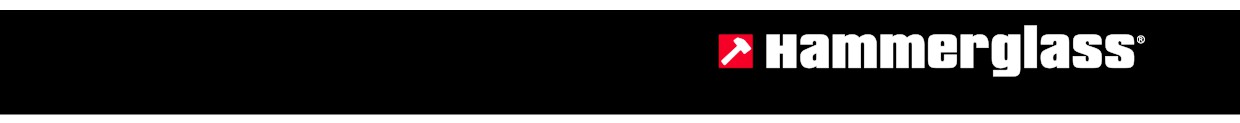 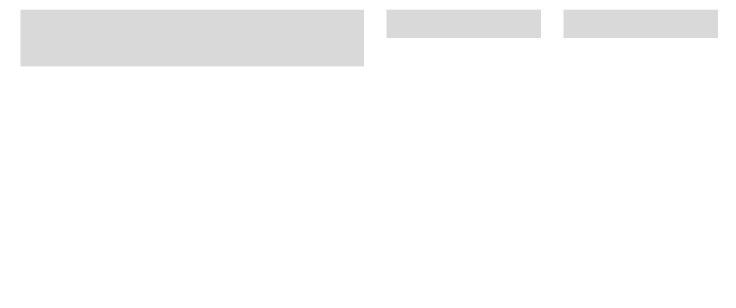 Hammerglass PeilitAlv 0% hinnasto. Huom. Ei sisällä rahtia.Version 2021.2Voimassa 2021-07-16 - toistaiseksiHmG 6mm peilit, muut koot (neliömuodot) 393,00/m2 LisätiedotHmG:     Hammerglass Maksimikoko: 2000x1500 mmTyöstön hintalisäykset: Peilit vinoilla kulmilla:	+15% alv 0% m2 hintaan.Kaaret ja erikoismuodot:	+15% alv 0% m2 hintaan.Reikäporaus:                                                                                  +15% alv 0% m2 hintaan.Minimiveloitus: 	0,2m Huom! Kaikki lasit tilattava Leveys x Korkeus.METAPidätämme oikeuden muuttaa hinnastoa ilman erillistä ilmoitusta. Voimassa olevan hinnaston löydät täältä: www.hmgfinland.fi/hinnastot Hammerglass Finland – www.hammerglass.fi - +358 (0) 50 325 6996 – anton.salmi@hammerglass.fiSärkymätön peili HmG 6mmArt NrPaksuus€ Hinta, kpl.HmG Spegel 500 x 750mm6mm113,20HmG Spegel 500 x 1000mm6mm151HmG Spegel 500 x 1500mm6mm227HmG Spegel 750 x 1000mm6mm227HmG Spegel 1000 x 1000mm6mm302HmG Spegel 1000 x 1500mm6mm453HmG Spegel 1000 x 2000mm6mm604HmG Spegel 1500 x 2000mm6mm905